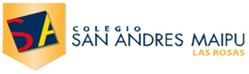 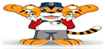  Maipú  16 de Mayo 2022Estimados Apoderado del Iº Medio C: Producto de la existencia de 4 casos de Covid y acorde a los protocolos ministeriales existentes, al presentarse un brote dentro del curso, los estudiantes deberán permanecer en sus casas en cuarentena por 7 días, por lo tanto, tendrán que volver en forma presencial el Martes 24 de Mayo. Debido a lo anterior, durante la semana tendrán clases online y mientras dure la cuarentena.Desde ya muchas gracias por su comprensión y cooperaciónAtentamente.Equipo DirectivoColegio San Andrés Maipú Las Rosas“Educación de calidad, en valores y ambiente familiar”Santiago, 16 mayo 2022INFORMA SOBRE CLASES EN MODALIDAD ONLINE: 1° MEDIO CMARTES 17 AL LUNES 23 DE MAYOEstimados padres y apoderados, junto con saludar y esperando que se encuentren bien, queremos informar que, entre el martes 17 al lunes 23 de mayo, producto de cuarentena del curso por casos COVID, los estudiantes deberán permanecer en sus hogares.Esto significa que deben conectarse a las clases de manera online en el link de MEET dispuesto en el tablón de jefatura del curso.HORARIO DE CLASE POR ESTA SEMANA: de 08.00 a.m. a 13:00 p.m.LOS ESTUDIANTES VOLVERÁN A LA PRESENCIALIDAD EL MARTES 24 DE MAYO EN HORARIOS NORMALESAnte cualquier información o nuevos antecedentes, les estaremos informando.Atentamente,Coordinación AcadémicaColegio San Andrés Maipú – Las Rosas2022